Framwellgate Moor Primary School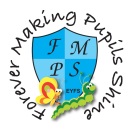 Job Title:	Nursery Teacher overseeing Butterflies and CaterpillarsGrade:	MPS1 – MPS6Responsible to:	 Head Teacher and Early Years LeaderCore purpose: To provide and facilitate outstanding teaching and learning that enables individuals and groups of pupils to achieve high standards and make accelerated progress; to share and support the corporate responsibility for the wellbeing, education and discipline of all pupils in the school.  To be an effective professional who provides an excellent role model to others through personal and professional conduct.Professional Duties: Having regard to the requirements of the National Early Years Curriculum, the school’s aims, objectives, schemes of work and policies of the Governing Body.Having the corporate responsibility for the wellbeing and discipline of all pupils.Performing, in accordance with any direction, which may reasonably be given to you by the Head Teacher from time to time, such particular duties as may be reasonably assigned to you.Subject to the immediate supervision and direction of the Early Years Leader and Head Teacher of the School.Class teaching responsibility:To carry out the duties of a class teacher as set out in the School Teachers’ Pay and Conditions Document.To take overriding responsibility for the Nursery classes.Specific Professional Duties:To be a point of contact for and represent the views of staff and act as an excellent role model.To monitor data and undertake work scrutiny within the Early Years alongside the SLT.Duties include significant responsibility in the following areas:Focus on teaching and learning.Exercise teachers’ professional skills and judgement.Lead, manage and develop a subject or curriculum area; or to lead and manage pupil development across the curriculum.Impact on the educational progress of pupils other than the teacher's assigned classes or groups of pupils. Lead, develop and enhance the teaching practice of other staff.This job profile will be the subject of a review at least once in each academic year and any part of it may be amended as a result of such a review or at any time, after consultation with the post holder.